CUADROS DE BONOS EN PESOS –22/05/2020BONOS EN PESOS CON CER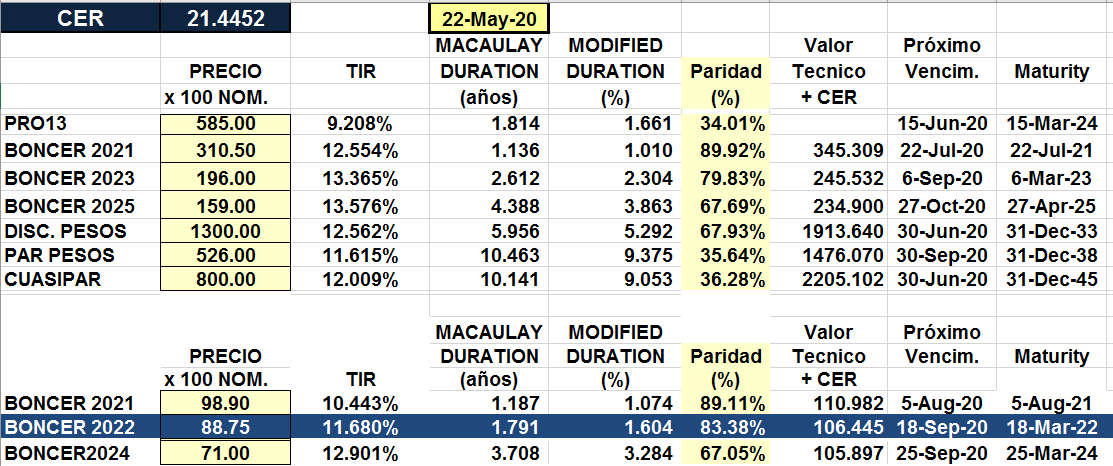 BONOS EN PESOS A TASA FLOTANTE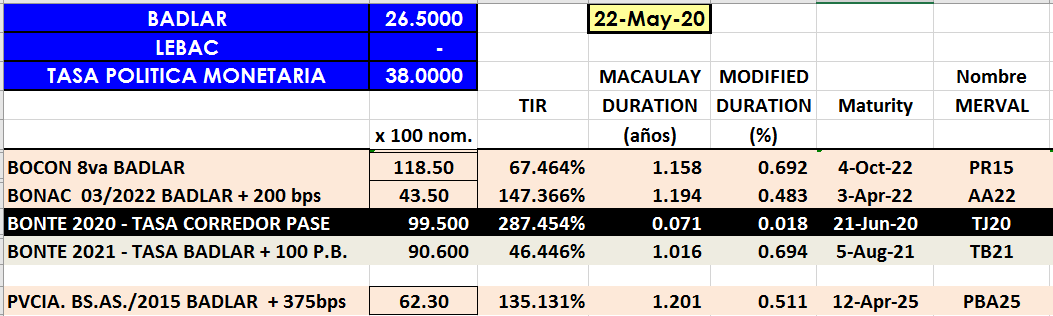 